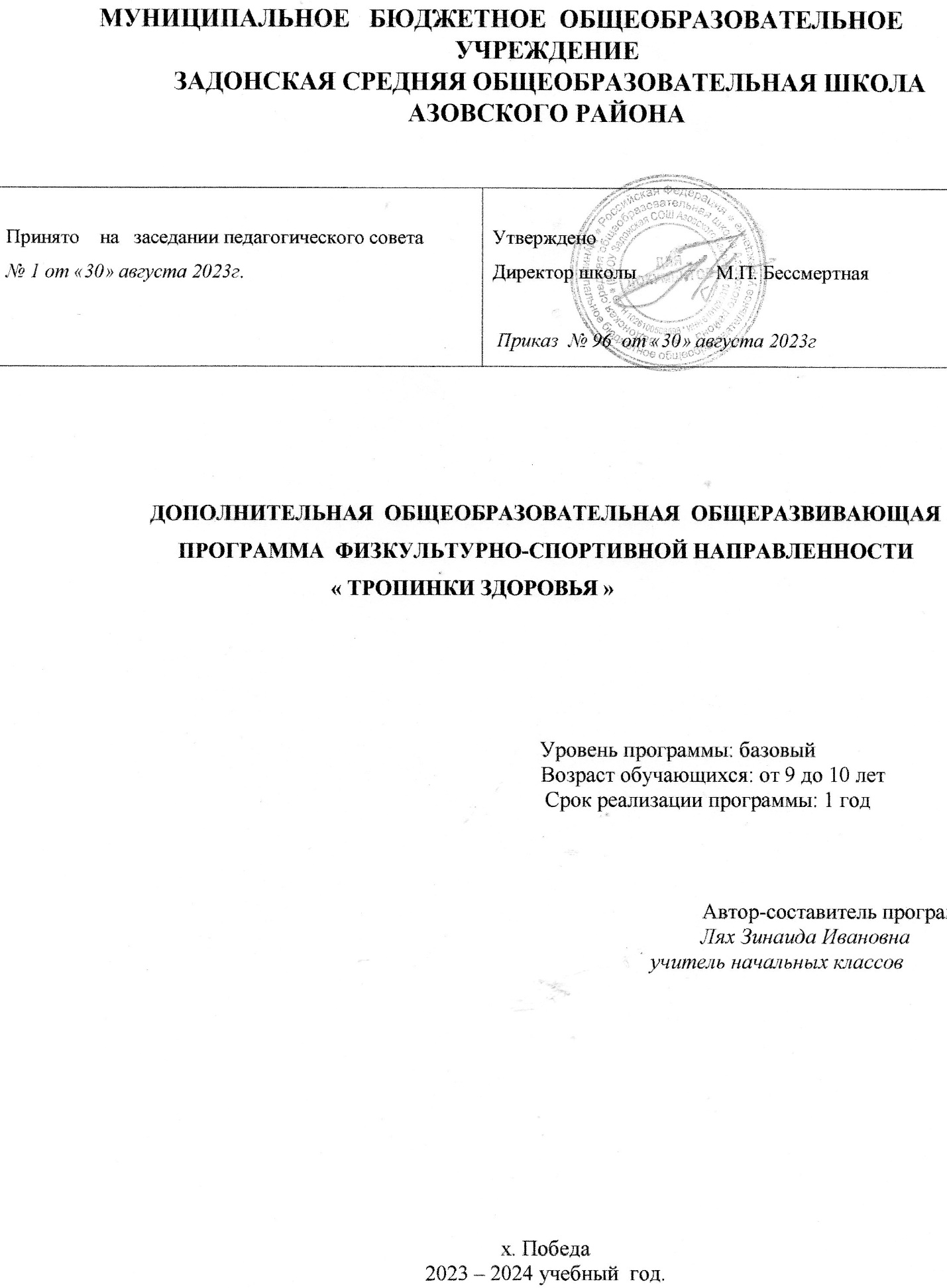 Нормативно-правовые документы, регламентирующие разработку и реализацию общеобразовательных общеразвивающих программ дополнительного образования: Федеральный закон  от  29.12.2012 № 273-ФЗ  (ред. от 08.12.2020)  «Об образовании в Российской Федерации» (с изм. и доп., вступ. в силу с 01.01.2021)Распоряжение Правительства Российской Федерации от 24.04.2015 № 729-р «Концепция развития дополнительного образования детей»Распоряжение Правительства Российской Федерации от 29 мая 2015 г. N 996-р «Стратегия развития воспитания в Российской Федерации на период до 2025 года»Приказ Министерства просвещения Российской Федерации от 09.11.2018 № 196 «Об утверждении Порядка организации и осуществления образовательной деятельности по дополнительным общеобразовательным программам»Приказ Министерства просвещения Российской Федерации от 03.09.2019 № 467 «Об утверждении Целевой модели развития региональных систем дополнительного образования детей»;Приказ Министерства  просвещения Российской Федерации от 30.09.2020 № 533 «О внесении изменений  в Порядок организации и осуществления образовательной деятельности по дополнительным общеобразовательным программам, утвержденный приказом Минпросвещения РФ от 09.11.2018 № 196».Постановление Главного государственного санитарного врача  Российской Федерации от 28.09.2020 № 28 «Об утверждении санитарных правил СП 2.4. 3648-20 «Санитарно-эпидемиологические требования  к организациям воспитания и обучения, отдыха и оздоровления детей и молодежи» I. Пояснительная записка 1. 1. Направленность программы – физкультурно- спортивная1.2. Актуальность программы        Здоровье – важнейшая характеристика развития ребенка на протяжении школьного детства. Создание условий для формирования здорового образа жизни школьника – одна из задач образовательного учреждения.      Реализация внеурочной деятельности по физкультурно-спортивному направлению – это обучение школьников бережному отношению к своему здоровью, начиная с раннего детства.       Обучение школьников бережному отношению к своему здоровью, начиная с раннего детства,  актуальная задача современного образования. В современных условиях проблема сохранения здоровья детей чрезвычайно важна в связи с резким снижением процента здоровых детей. Может быть предложено много объяснений складывающейся ситуации. Это и неблагоприятная экологическая обстановка, и снижение уровня жизни, и нервно-психические нагрузки и т.д. Весьма существенным фактором «школьного нездоровья» является неумение самих детей быть здоровыми, незнание ими элементарных законов здоровой жизни, основных навыков сохранении здоровья. Отсутствие личных приоритетов здоровья способствует значительному распространению в детской среде и различных форм разрушительного поведения, в том числе курения, алкоголизма и наркомании. Путей и программ, направленных на первичную профилактику злоупотребления курением и наркотическими веществами, предложено много. Очень важно, чтобы профилактика асоциальных явлений взяла своё   начало  в начальных классах.               Хотелось бы обратить особое внимание на воспитание полезных привычек как альтернативы привычкам вредным и формирование установок на ведение здорового образа жизни. Не нужно делать большой акцент на сами вредные привычки. Главное – приобщить детей к здоровому образу жизни. Дети младшего школьного возраста наиболее восприимчивы к обучающемуся воздействию, поэтому целесообразно использовать школу для обучения детей здоровому образу жизни.      Педагогическая общественность все больше убеждается в том,   что именно учитель может сделать больше для здоровья школьников, чем врач. Охрана здоровья школьников – одна из важнейших задач образования. Не подлежит сомнению и тот факт, что самое драгоценное у человека – здоровье, и только здоровый человек способен быть настоящим творцом собственной судьбы и судьбы своей страны. Решать эту проблему необходимо через применение в рамках образовательного процесса здоровьесберегающих педагогических технологий и просвещение детей и родителей.     Так возникла необходимость создания    программы  «Тропинки здоровья» для учащихся  младшего школьного возраста,  которая  будет  направлена на устранение  проблем, что в свою очередь может дать положительный эффект и в оздоровлении учащихся, и в реализации основной цели – повышении качества образования и воспитания школьников. 1.3. Значимость для конкретного региона.     Программа  соответствует региональным социально-экономическим и социокультурным потребностям и проблемам, на решение которых направлена программа. Программа «Тропинки здоровья» направлена на профилактику и коррекцию нарушений здоровья, и общее оздоровление организма, обеспечивает обучение младших школьников правильным действиям в опасных для жизни и здоровья ситуациях, помогает создать поведенческую модель, направленную на развитие коммуникабельности, умение делать самостоятельный выбор, принимать решения, ориентироваться в информационном пространстве.      Для формирования привычки к здоровому образу жизни младших школьников необходима совместная работа педагога с родителями, психологической и медицинской службой, администрацией школы.      Программа включает в себя и вопросы физического здоровья, и духовного. Данная программа может рассматриваться как одна из ступеней к здоровому образу жизни   и неотъемлемой частью всего воспитательного процесса в школе. 
      Программа помогает создать поведенческую модель, направленную на развитие коммуникабельности, научит делать самостоятельный выбор, принимать решения, ориентироваться в информационном пространстве. Работа начинается с 1 класса и рассчитана на весь курс начальной школы.1.4. Отличительные особенности программы является ее практическая значимость на уровне индивидуума, школы, социума.      Методика работы с детьми строится в направлении личностно-ориентированного взаимодействия с ребёнком, делается акцент на самостоятельное экспериментирование и поисковую активность самих детей, побуждая их к творческому отношению при выполнении заданий. Занятия содержат познавательный материал, соответствующий возрастным особенностям детей в сочетании с практическими заданиями (тренинг, оздоровительные минутки, упражнения для глаз, для осанки, дыхательные упражнения и пр.), необходимыми для развития навыков ребенка.     Наряду с теоретическим материалом ученикам предлагаются практические рекомендации, игры и упражнения, тренинги. Беседы  включают  вопросы  гигиены, питания, закаливания, строения человека, ведения индивидуальной программы, паспорта здоровья; вопросы, связанные с факторами, укрепляющими и разрушающими здоровье, и т.д. В одной беседе может быть затронуто одно или несколько направлений.     Оздоровительные минутки включают не только физические упражнения, но и «этюды для души» (например: «Сотвори солнце в себе»). Оздоровительные паузы комбинируются, включая физические упражнения для осанки и несколько упражнений для глаз, рук или стоп и т.д. Задача оздоровительных пауз —выработать  привычки, необходимые каждому ребёнку для укрепления позвоночника, стоп, рук, для красивой осанки, снятия усталости, обретения спокойствия и равновесия и т.д.     Организация учебных занятий предполагает, что любое  занятие  для детей должно стать уроком радости, открывающим каждому ребёнку его собственную индивидуальность и резервные возможности организма, которые обеспечивают повышение уровней работоспособности и адаптивности. Каждое занятие должно стать настоящим уроком «здравотворчества». Данная  программа строится на принципах:- Научности; в основе которых содержится анализ статистических медицинских исследований по состоянию здоровья школьников.- Доступности; которых определяет содержание курса в соответствии с возрастными особенностями младших школьников. - Системности; определяющий взаимосвязь и целостность   содержания, форм и принципов предлагаемого курса. При этом необходимо выделить практическую направленность курсаСодержание занятий направлено на развитие у учащихся негативного отношения к вредным привычкам, на воспитание силы воли, обретение друзей и организацию досуга.- Обеспечение мотивации    Быть здоровым – значит быть счастливым и успешным в будущей взрослой жизни. 1.5. Новизна программы заключается в ее направленности на приоритетность достижения личностных результатов освоения программы средствами  физкультурно- спортивной деятельности, развитие общей культуры обучающихся, их мировоззрения, ценностно-смысловых установок в логике формирования социально значимых знаний, отношений и опыта в различных видах воспитывающей деятельности.Приоритетность связана с возрастными возможностями детей и подростков, и не означает игнорирования других составляющих общей цели воспитания. Приоритет –  то, чему педагогам, работающим со школьниками конкретной возрастной категории, предстоит уделять большее, но не единственное внимание. 1.6. Адресат программы.Программа ориентирована на учащихся 3 класса. В зависимости от условий реализации программы, целей и задач программа  направлена на одновозрастной коллектив детей, где учитываются возрастные и индивидуальные особенности детей (ФЗ гл.10 ст.25 п.1).Содержание программы адаптировано для детей ОВЗ ( инвалидов).      В целом состав группы остается постоянным. Однако состав группы может изменяться по следующим причинам:смена места жительства, противопоказания по здоровью и в других случаях;смена личностных интересов и запросов учащихся.Ведущей формой организации обучения является групповая.1.7. Сроки реализации программы. 2- год обучения  (3 класс)– 1 час в неделю - 34 учебных часа в год.В соответствии с учебным планом МБОУ  Задонской СОШ на 2023-2024 учебный год при 34 учебных неделях на изучение кружка в 3 классе отводится 34 часа в год: 1 час в неделю. Тематическое планирование кружка рассчитано на 33 часа.          1.8. Уровень программы. Базовый. Предполагает использование и реализацию общедоступных и универсальных форм организации материала, минимальную сложность предлагаемого для освоения содержания программы, развитие мотивации к определенному виду деятельности.       1.9. Особенности организации образовательного процесса осуществляется в  традиционной форме.       1.10. Форма обучения  и режим занятий  осуществляется в очной форме. Занятия  носят  научно-образовательный характер. Продолжительность занятия – 40 минут. II. Цель и задачи программыЦели: - обучение поиску оптимальных средств сохранения и укрепления здоровья учащихся класса;- обеспечение наиболее благоприятных условий для формирования у младших школьников отношения к здоровому образу жизни как к одному из главных путей в достижении успеха;- обучение детей быть здоровыми душой и телом, стремиться творить свое здоровье, применяя весь изученный материал, в согласии с законами природы, законами бытия.Задачи:- Формирование стремления к здоровому образу жизни, осознание  здоровья как одной из главных ценностей жизни.- Создание условий для обеспечения охраны здоровья учащихся, их полноценного физического развития и формирование здорового образа жизни.- Формирование у детей мотивационной сферы гигиенического поведения, безопасной жизни.- Расширение кругозора школьников в области физической культуры и спорта.- Профилактика вредных привычек.- Просвещение родителей в вопросах сохранения здоровья детей.III. Содержание программы    3.1   Содержание курса внеурочной деятельности.3.2 Учебный план                                   Учебно-тематическое планированиеПланируемые результаты:Метапредметные- навыки контроля и самооценки процесса и результата деятельности;- умение ставить и формулировать проблемы;- навыки осознанного и произвольного построения сообщения в устной форме, в том числе творческого характера;- установление причинно-следственных связей.Личностные- самостоятельность и личная ответственность за свои поступки, установка на здоровый образ жизни; - осознание ответственности человека за общее благополучие;- этические чувства, прежде всего доброжелательность и эмоционально-нравственная отзывчивость;- положительная мотивация и познавательный интерес к занятиям по программе  «Тропинки здоровья»;- способность к самооценке;- начальные навыки сотрудничества в разных ситуациях. Регулятивные - использование речи для регуляции своего действия;- адекватное восприятие  предложений учителей, товарищей, родителей и других людей по исправлению допущенных ошибок;- умение выделять и формулировать то, что уже усвоено и что еще нужно усвоить;- умение соотносить правильность выбора, планирования, выполнения и результата действия с требованиями конкретной задачи.КоммуникативныеВ процессе обучения  дети учатся:- работать в группе, учитывать мнения партнеров, отличные от собственных;- ставить вопросы;- обращаться за помощью;- формулировать свои затруднения;- предлагать помощь и сотрудничество; - слушать собеседника;- договариваться и приходить к общему решению; - формулировать собственное мнение и позицию;- осуществлять взаимный контроль; - адекватно оценивать собственное поведение и поведение окружающих.Предметные результаты1) формирование первоначальных представлений о значении физической культуры для укрепления здоровья человека (физического, социального и психического), о её позитивном влиянии на развитие человека (физическое, интеллектуальное, эмоциональное, социальное), о физической культуре и здоровье как факторах успешной учёбы и социализации;2) овладение умениями организовывать здоровьесберегающую жизнедеятельность (режим дня, утренняя зарядка, оздоровительные мероприятия, подвижные игры и т.д.);3) формирование навыка систематического наблюдения за своим физическим состоянием, величиной физических нагрузок, данными мониторинга здоровья (рост, масса тела и др.), показателями развития основных физических качеств (силы, быстроты, выносливости, координации, гибкости).Ожидаемые результаты.В результате усвоения программы  учащиеся научатся:выполнять санитарно-гигиенические требования: соблюдать личную гигиену и осуществлять гигиенические процедуры в течение дня;осуществлять активную оздоровительную деятельность;формировать своё здоровье.Учащиеся получат возможность научиться:факторы, влияющие на здоровье человека;причины некоторых заболеваний;причины возникновения травм и правила оказания первой помощи;виды закаливания (пребывание на свежем воздухе, обливание, обтирание, солнечные ванны) и правила закаливания организма; влияние закаливания на физическое состояние и укрепление здоровья человека;о пользе физических упражнений для гармоничного развития человека;основные формы физических занятий и виды физических упражнений.            После окончания  года обучения   учащиесяУзнают: упрощенные правила спортивных игр (футбол, волейбол);правила игры в шашки, в шахматы;историю возникновения и развития подвижных и спортивных игр;факторы сохранения и укрепления здоровья;основные правила  соревнований  и  подвижных игр;строение тела человека, его привычки;основы здорового образа жизни;Научатся:играть по правилам в спортивные игры (футбол, волейбол).выполнять упражнения на расслабление во время занятий;соблюдать правила техники безопасности во время занятий, соблюдать правила безопасности жизнедеятельности и ЗОЖ              v. Условия реализации программы:               Формы аттестации        Контроль результатов освоения программы будет продуктивным в процессе организации следующих форм деятельности: спортивные эстафеты, турниры  и соревнования, внеклассные мероприятия, конкурсы рисунков, опросник, тесты, дидактические игры. Учет  для контроля и оценки результатов освоения программы внеурочной деятельности происходит путем архивирования творческих работ обучающихся, накопления материалов по типу «портфолио».Программа внеурочной деятельности по спортивно-оздоровительному направлению «Тропинки здоровья», предполагает обучение на двух основных уровнях: первый - информативный, который заключается в изучении правил и закономерностей здорового образа жизни; второй — поведенческий, позволяющий закрепить социально одобряемые модели поведения.Основными формами учёта знаний и умений на первом уровне будут: анкетирование детей; мониторинг состояния здоровья, практические работы.Социально одобряемая модель поведение может быть выработана только в результате вовлечения обучающихся в здоровьесберегающие практики. Принимая во внимание этот факт, наиболее рациональным способом будет подведение итогов каждого изучаемого раздела в игровой форме, при организации коллективного творческого дела.Учет знаний и умений для контроля и оценки результатов освоения программы внеурочной деятельности происходит путем архивирования творческих работ обучающихся, накопления материалов по типу «портфолио».Контроль и оценка результатов освоения программы внеурочной деятельности зависит от тематики и содержания изучаемого раздела. Продуктивным будет контроль в процессе организации следующих форм деятельности: викторины, творческие конкурсы, КВНы, ролевые игры, школьная научно-практическая конференция.Подобная организация учета знаний и умений для контроля и оценки результатов освоения программы внеурочной деятельности будет способствовать формированию и поддержанию ситуации успеха для каждого обучающегося, а также будет способствовать процессу обучения в командном сотрудничестве, при котором каждый обучающийся будет значимым участником деятельности.VII.  Методические материалыОсновные методы обучения: игровые методики - ролевые, ситуационные, образно-ролевые игры, а также элементы проектной деятельности, дискуссионныемонологический, диалогический, показательный.Основные методы преподавания: объяснительный, информационно-сообщающий,иллюстративный.Основные методы учения: репродуктивный, исполнительский, частично-поисковый,поисковый.Основные методы воспитания: убеждения, упражнения, личный пример.В процессе реализации программы «Тропинки Здоровья» используются  следующие педагогические технологии:технология личностной ориентации педагогического процесса, в основу которой положена педагогика сотрудничества (С.Т. Шацкий, Сухомлинский, Л.В. Занков, И.П. Иванов, Е.Н. Ильин и др.). Главные положения:превращение педагогики знания в педагогику развития личности;в центре всей работы - личность  ребенка;сочетание индивидуального и коллективного подхода к образованию.технология коллективного  творческого воспитания (по И.П. Иванову).         построена на принципах:приоритет успешности ребенка;учет субъективности, талантливости ребенка;приоритет эстетических ценностей (доброта, любовь и др.);гуманизация воспитательного процесса;сотрудничество, партнерство;групповое влияние на индивидуальные способности личности;коллективная и общественная значимость деятельности.игровые технологии (Г.И. Пидкасистый, Эльконин Д.Е.) используются, как средства активизации и интенсификации деятельности обучающихся.Игра является важнейшей самостоятельной деятельностью ребенка для его физического и психического развития, становления индивидуальности и формирования умений жить сообща. В игре дети приобретают опыт общественного поведения в среде сверстников, практически овладевают нормами и правилами поведения, приобщаются к жизни окружающих взрослых, имеющих возможность проявить большую, чем в какой-либо другой деятельности, самостоятельность.коммуникативная технология, т.е. воспитание на основе общения (Лозанов Г., Е.И. Пассов, Скалкин В.Л. и др.).Главное в этой технологии – речевая направленность воспитания через общение. Особенностью этого подхода является то, что воспитанник предстает на какое-то время автором точки зрения по обсуждаемому вопросу. У него формируется умение высказывать свое мнение, понимать, принимать или отвергать чужое мнение, осуществлять конструктивную критику, искать позиции, объединяющие различные точки зрения.Список литературы:1. Анастасова Л.П., Ижевский П.В., Иванова Н.В., Смирнов А.Т., Маслов М.В. Основы безопасности жизнедеятельности для 1–4 классов начальной школы. Программы образовательных учреждений. Основы безопасности жизнедеятельности. Начальная школа. Основная школа. Средняя (полная) школа: базовый и профильный уровни. (Под редакцией А.Т. Смирнова) Москва «Просвещение», 2008.2. Борисова У.С. Программа курса валеологии «Расти здоровым». http://festival.1september.ru/articles/312400/ 3. Басова Е.Д.  Валеологическое образование в начальной школе//Управление начальной школой. № 2, 2010.4. Мелентьева М.С., Раицкий А.А. Образовательная программа по валеологии (для начальной школы). http://festival.1september.ru/articles/213370/5. Шакурова И.И. Авторская программа «Я расту здоровым»//Учительская. Июль 2009. Институт развития образования Республики Татарстан.6. Умнягина Е.Г. Программа курса «Азбука здоровья» для младших школьников.  http://festival.1september.ru/articles/519723/ 7. Зимние подвижные игры: 1–4 классы./ Авт.-сост. А.Ю. Патрикеев. – М.: ВАКО, 2009.8. Клуб здоровья и долголетия. http://www.100let.net/index.htm 9. Марченко Е.Ю. Серия уроков по пожарной безопасности в начальной школе.http://www.openclass.ru/dig-resource/867434. Николаева Л.Н.  Огонь друг или враг? 1 класс. http://nach.21205s02.edusite.ru/p14aa1.html10. Обухова Л.А., Лемяскина Н.А., Жиренко О.Е. Новые 135 уроков здоровья, или Школа докторов природы (1-4 классы). – М.: ВАКО, 2007.11.  Подвижные игры: 1–4 классы./ Авт.-сост. А.Ю. Патрикеев. – М.: ВАКО, 2007.12. Пожарная безопасность. http://www.scool16.ru/index.files/Page2157.htm13. Правила безопасного поведения в быту.  http://theobg.by.ru/bit.htm 14. Правила поведения на природе. http://collection.cross-edu.ru/catalog/rubr/8f5d7210-86a6-11da-a72b-0800200c9a66/22087/ 15. Пожарная безопасность. http://www.scool16.ru/index.files/Page2157.htm 16. Сосунова Е.М., Форштат М.Л. Учись быть пешеходом. Учебное пособие по ПДД для учащихся начальной школы. Ч.1. Ч.2. – СПБ.: ИД «М и М», 1998.1 уровень (7-10 лет)2 уровень (11- 14 лет)3 уровень (15-18 лет)приобретение школьником социальных знаний (об общественных нормах, об устройстве общества, о социально одобряемых и неодобряемых формах поведения в обществе и т.п.), понимания социальной реальности и повседневной жизниформирование позитивных отношений школьника к базовым ценностям общества (образование, наука, человечество, природа), ценностного отношения к социальной реальности в целомполучение школьником опыта самостоятельного социального действия на основе знаний и отношенийСодержание курса внеурочной деятельностиВиды деятельностиФормы внеурочной деятельностиТема 1.	Как воспитывать уверенность и бесстрашие.Беседа по теме «Как воспитывать уверенность и бесстрашие».  Работа по стихотворению Э. Успенского «Академик Иванов». Анализ ситуации по стихотворению И. Токмаковой «Не буду бояться». ПознавательнаяПрактическое занятие.Игра «Давайте разберемся».Тема 2.	Учимся думать.Беседа по теме занятия. Заучивание слов. Игра «Почему это произошло?». Беседа «Свое мнение».Игровая Игра с ролевой акцентуацией Тема 3. Спеши делать добро.Игра «продолжи сказку». Беседа по теме. Заучивание пословицы. Игра в пословицы. Беседа «Доброта, отзывчивость, скромность».Игровая Игра с ролевой акцентуацией Тема 4.  Поможет ли нам обман.Беседа «Что такое ложь?». Игра «Продолжите рассказы». Творческая работа.Проблемно-ценностное общениеГрупповая проблемная работа Тема 5. «Неправда – ложь» в пословицах и поговорках. Чтение рассказа Л. Н. Толстого «Косточка». Беседа по прочитанному. Заучивание слов. Заучивание пословиц о правде и лжи.ПознавательнаяПознавательные беседыТема 6.	Надо ли прислушиваться к советам родителей.Беседа по теме. Анализ ситуаций на примере стихотворения С. Михалкова «Я ненавижу слово «спать». Творческая работа «Портрет родителей». Пожелание себе. Чтение и обсуждение отрывка из рассказа Е. Чарушина «Курочка».Проблемно-ценностное общениеГрупповая проблемная работаТема 7.	Почему дети и родители не всегда понимают друг друга.Беседа по теме. Анализ рассказа М. Горького «Воробышек». Оздоровительная минутка. Игра «Почему нам запрещают?».  Проблемно-ценностное общениеИгра с ролевой акцентуацией Тема 8.	Все ли желания выполнимы.Беседа по теме. Анализ ситуаций в стихотворениях «Две сестрички дружно жили» и А. Барто «Девочка - рёвушка. Толкование пословиц и крылатых выражений.ПознавательнаяПознавательные беседыТема 9.	Как воспитать в себе сдержанность.Беседа «Что такое каприз?». Игра «Проверь себя». Оздоровительная минутка. Работа с толковым словарем. Толкование пословицПроблемно-ценностное общениеГрупповая проблемная работаТема10-11. Как отучить себя от вредных привычек.Анализ ситуации в стихотворении С. Михалкова «Пятерня! Пятерня!». Беседа по теме «Вредные привычки». Составление памятки «Это полезно знать!». Повторение основного девиза. Работа со стихотворением Г. Остера «Нет приятнее занятья…». Заучивание слов. Игра «Давай поговорим». Чтение стихотворений на тему занятия.ПознавательнаяПознавательные беседы. Игра «Давай поговорим».Тема 12-13.	Я дарю подарки.Беседа по теме. Анализ ситуации из песни Э. Успенского «У нашей мамы праздник» и стихотворении Г Остера «Если друг на день рожденья…». Ввод понятия «эмоция» и его происхождение. Игра «Выбери ответ».  Составление памятки «Это полезно знать!».ПознавательнаяПознавательные беседы. Игра «Выбери ответ».  Тема 14.  Наказание. Беседа по теме. Анализ ситуаций в стихотворении «Мальчик нарядный в гости идет» и стихотворении Э. Мошковской «Я ушел в свою обиду». Художественное творчествоТворческая работа.Тема 15. Одежда. Беседа по теме. Игра «Кто больше знает?». Игра «Закончи фразу». Толкование пословицы. Игра «Найди правильный ответ». Анализ ситуации в стихотворении Э. Мошковской «Смотрите, в каком я платьице!». Обсуждение высказывания А. П. Чехова.ПознавательнаяПознавательные беседы. Игра «Кто больше знает?».Тема 16. Ответственное поведение. Беседа по теме.  Игра «Закончите высказывание». Составление памятки «Правила поведения с незнакомыми людьми». Чтение стихов «Азбука безопасности». Анализ ситуации по отрывку из рассказа А. Раскина «Как папа опаздывал».ПознавательнаяПознавательные беседы. Игра «Закончите высказывание».Тема 17. Боль. Промежуточная аттестация.Разгадывание кроссворда. Беседа по теме. Анализ ситуаций в стихотворении О. Дриза «Шип в мою ладонь впился…». Игра «Закончите фразу».ПознавательнаяПрактическая работа «Выпуск стенной газеты. Зачёт. Тема 18. Сервировка стола. Беседа по теме. Разгадывание кроссворда. Работа над правильным правописанием и произношением слова «аппетит». Беседа «Как правильно накрыть стол». Практическая работа по этой теме. Беседа «Мы идем в кафе».Игровая Игра с ролевой акцентуацией Тема 19. Правила поведения за столом. Беседа по теме. Анализ ситуации в стихотворении З. Александровой «Ложкою мешая, сердится Танюшка…» Работа над правилами поведения за столом. Анализ ситуации в стихотворении Г. Остера «От знакомых уходя…»Игровая Игра с ролевой акцентуацией Тема 20. Ты идешь в гости. Анализ ситуаций. Беседа по теме. Составление приглашений. Составление памятки «В гости надо приходить…»Игровая Игра с ролевой акцентуацией Тема 21. Как вести себя в транспорте и на улице. Беседа по теме. Составление памятки «О правилах поведения в транспорте, на улице». Чтение стихотворений «Азбука поведения». Игра «Выбери правильный ответ». Игровая Игра с ролевой акцентуацией Тема 22. Как вести себя в театре, кино, школе. Игровая Игра с ролевой акцентуацией Тема 23. Умеем ли мы вежливо обращаться. Беседа по теме. Игра «Комплимент». Анализ ситуации. Беседа «Умей правильно отказаться от предложения». Чтение стихотворений о «волшебных» словах. Игровая Игра с ролевой акцентуацией Тема 24. Умеем ли мы разговаривать по телефону. Беседа по теме. Игра «Телефон».  Составление памятки «Правила ведения телефонного разговора». Игра «Комплимент». Игровая Игра с ролевой акцентуацией Тема 25. Помоги себе сам. Анализ ситуации в стихотворении И. Токмаковой «Скоро в школу». Работа с мудрыми мыслями. Беседа по теме. Чтение  и анализ стихотворения С. Маршака «Кот и лодыри». Анализ ситуации в стихотворении  Г. Остера «Если друг твой самый лучший…» Игра «Закончи предложения».Игровая Игра с ролевой акцентуацией Тема 26. Умей организовать свой досуг. Беседа по теме. Стихотворный монтаж. Игра «Давай поговорим». Анализ ситуации  в потешных сказках (по мотивам русского фольклора). Беседа по теме. Анализ ситуации в стихотворении А. Барто «В театре». Игра «Найди правильный ответ». Беседа «Правила поведения в общественных местах, школе, на игровой площадке».Игровая Игра с ролевой акцентуацией Тема 27. Веселые вечеринки.Полезные свойства овощей, фруктов, ягод; разгадывание загадок.Досугово- развлекательная деятельностьФольклорный праздник.Тема 28. Секреты поваренка.Круглый стол. Ранжирование полезных и неполезных продуктов.Тема 29. Как доставить родителям радость. Чтение отрывков из стихотворений детских писателей. Беседа по теме. Игра «Давай поговорим». Анализ ситуации в стихотворении Г. Ширковца «Не пойму я взрослых этих…» Игра  «КомплиментИгровая Игра с ролевой акцентуацией Тема 30. Если кому-нибудь нужна твоя помощь.Беседа по теме. Игра «Выбери правильный ответ». Анализ ситуации в стихотворении Е. Благининой «Наш дедушка». Игра «Давай поговорим». Анализ ситуации в рассказе Л. Н. Толстого «Старый дед и внучек».Игровая деятельностьИгра с ролевой акцентуацией Тема 31. Спешите делать добро. Беседа по теме. Толкование пословиц. Игра «Кто больше знает?» Высказывания великих людей  о доброте. Инсценировка отрывка из произведения Н. Носова «Приключения Незнайки и его друзей». Чтение стихотворений о доброте».Игровая деятельностьСоциально моделирующая играТема 32. Огонек здоровья. Беседа по теме Театральная постановка «Доктор Айболит». Викторина «Будь здоров!» Работа над пословицами о здоровье.  Игровая деятельностьИгра с ролевой акцентуацией Тема 33. Путешествие в страну здоровья. Игра - путешествие «В страну здоровья». Станция «Мойдодыр» (о личной гигиене). Станция «Неосторожность» (оказание первой помощи при несчастных случаев). Станция «Не болей» (профилактика инфекционных заболеваний). Станция «Опрятность» (уход за одеждой). Станция «Долой грязь» (гигиена жилища) и т. д.Культура здорового образа жизни Оздоровительные процедурыТема 34. Культура здорового образа жизни. Итоговая аттестация.Культура поведения. Человек и окружающий мир. Культура общения. Человек и его здоровье. Писатели детям.Культура здорового образа жизниПрактическая работа «Выпуск стенной газеты. Зачёт.№Название темКоличество часов по плануКоличество часов по прогрФормы промежуточной аттестации1Как воспитывать уверенность и бесстрашие.11викторина2Учимся думать.113Спеши делать добро.11выставка рисунков4Поможет ли нам обман.115«Неправда – ложь» в пословицах и поговорках.11турнир6Надо ли прислушиваться к советам родителей.11опросник7Почему дети и родители не всегда понимают друг друга.118Все ли желания выполнимы.119Как воспитать в себе сдержанность.11зачет10-11Как отучить себя от вредных привычек.2212-13Я дарю подарки.22конкурс рисунков14Наказание.11Творческая работа.15Одежда.1116Ответственное поведение.1117Боль. 11Промежуточная аттестация. Практическая работа «Выпуск стенной газеты. Зачёт.18Сервировка стола.11игра19Правила поведения за столом.1120Ты идешь в гости.11игра21Как вести себя в транспорте и на улице.1122Как вести себя в театре, кино, школе.11опросник23Умеем ли мы вежливо обращаться.11игра24Умеем ли мы разговаривать по телефону.1125Помоги себе сам.1126Умей организовать свой досуг.11игра27Веселые вечерки1128Секреты поваренка1129Как доставить родителям радость.11тест30Если кому-нибудь нужна твоя помощь.1131Спешите делать добро.11конкурс рисунков32Огонек здоровья.1133Путешествие в страну здоровья.11соревнования34Культура здорового образа жизни. 11Итоговая аттестация. Практическая работа «Выпуск стенной газеты. Зачёт.Итого3433№ п/пТемаКол-во часовКол-во часов Формы внеурочной деятельностиРазвитие УУДЦОР\ЭОРДата проведения Дата проведения № п/пТемапланфакт Формы внеурочной деятельностиРазвитие УУДЦОР\ЭОРпланфакт1Как воспитывать уверенность и бесстрашие.11Практическое занятие.Игра «Давайте разберемся».Л:самостоятельность и личная ответственность за свои поступки, установка на здоровый образ жизни;Р: использование речи для регуляции своего действия;К:  работать в группе, учитывать мнения партнеров, отличные от собственных;http://www.100let.net/index.htm http://www.openclass.ru/dig-resource/86743http://nach.21205s02.edusite.ru/p14aa1.htmlhttp://www.scool16.ru/index.files/Page2157.htmhttp://theobg.by.ru/bit.htm http://collection.cross-edu.ru/catalog/rubr/8f5d7210-86a6-11da-a72b-0800200c9a66/22087/ http://www.scool16.ru/index.files/Page2157.htm http://festival.1september.ru/articles/519723/ https://ppt-online.org/17961901.092Учимся думать.11Игра с ролевой акцентуацией Л: осознание ответственности человека за общее благополучие;Р: адекватное восприятие  предложений учителей, товарищей, родителей и других людей по исправлению допущенных ошибок;К: предлагать помощь и сотрудничество;http://www.100let.net/index.htm http://www.openclass.ru/dig-resource/86743http://nach.21205s02.edusite.ru/p14aa1.htmlhttp://www.scool16.ru/index.files/Page2157.htmhttp://theobg.by.ru/bit.htm http://collection.cross-edu.ru/catalog/rubr/8f5d7210-86a6-11da-a72b-0800200c9a66/22087/ http://www.scool16.ru/index.files/Page2157.htm http://festival.1september.ru/articles/519723/ https://ppt-online.org/17961908.093Спеши делать добро.11Игра с ролевой акцентуацией Л: этические чувства, прежде всего доброжелательность и эмоционально-нравственная отзывчивость;Р: умение соотносить правильность выбора, планирования, выполнения и результата действия с требованиями конкретной задачи;http://www.100let.net/index.htm http://www.openclass.ru/dig-resource/86743http://nach.21205s02.edusite.ru/p14aa1.htmlhttp://www.scool16.ru/index.files/Page2157.htmhttp://theobg.by.ru/bit.htm http://collection.cross-edu.ru/catalog/rubr/8f5d7210-86a6-11da-a72b-0800200c9a66/22087/ http://www.scool16.ru/index.files/Page2157.htm http://festival.1september.ru/articles/519723/ https://ppt-online.org/17961915.094Поможет ли нам обман.11Групповая проблемная работа Л: положительная мотивация и познавательный интерес к занятиямР: умение соотносить правильность выбора, планирования, выполнения и результата действия с требованиями конкретной задачи;К:  работать в группе, учитывать мнения партнеров, отличные от собственных;http://www.100let.net/index.htm http://www.openclass.ru/dig-resource/86743http://nach.21205s02.edusite.ru/p14aa1.htmlhttp://www.scool16.ru/index.files/Page2157.htmhttp://theobg.by.ru/bit.htm http://collection.cross-edu.ru/catalog/rubr/8f5d7210-86a6-11da-a72b-0800200c9a66/22087/ http://www.scool16.ru/index.files/Page2157.htm http://festival.1september.ru/articles/519723/ 22.095«Неправда – ложь» в пословицах и поговорках.11Познавательные беседыЛ: способность к самооценке;Р: использование речи для регуляции своего действия;К: предлагать помощь и сотрудничество;http://www.100let.net/index.htm http://www.openclass.ru/dig-resource/86743http://nach.21205s02.edusite.ru/p14aa1.htmlhttp://www.scool16.ru/index.files/Page2157.htmhttp://theobg.by.ru/bit.htm http://collection.cross-edu.ru/catalog/rubr/8f5d7210-86a6-11da-a72b-0800200c9a66/22087/ http://www.scool16.ru/index.files/Page2157.htm http://festival.1september.ru/articles/519723/ 29.096Надо ли прислушиваться к советам родителей.11Групповая проблемная работаЛ:самостоятельность и личная ответственность за свои поступки, установка на здоровый образ жизни;Р: адекватное восприятие  предложений учителей, товарищей, родителей и других людей по исправлению допущенных ошибок;К: формулировать собственное мнение и позицию;http://www.100let.net/index.htm http://www.openclass.ru/dig-resource/86743http://nach.21205s02.edusite.ru/p14aa1.htmlhttp://www.scool16.ru/index.files/Page2157.htmhttp://theobg.by.ru/bit.htm http://collection.cross-edu.ru/catalog/rubr/8f5d7210-86a6-11da-a72b-0800200c9a66/22087/ http://www.scool16.ru/index.files/Page2157.htm http://festival.1september.ru/articles/519723/ https://lifehacker.ru/vrednye-sovety-roditelej/06.107Почему дети и родители не всегда понимают друг друга.11Игра с ролевой акцентуацией Л: осознание ответственности человека за общее благополучие;Р: умение соотносить правильность выбора, планирования, выполнения и результата действия с требованиями конкретной задачи;К: адекватно оценивать собственное поведение и поведение окружающихhttp://www.100let.net/index.htm http://www.openclass.ru/dig-resource/86743http://nach.21205s02.edusite.ru/p14aa1.htmlhttp://www.scool16.ru/index.files/Page2157.htmhttp://theobg.by.ru/bit.htm http://collection.cross-edu.ru/catalog/rubr/8f5d7210-86a6-11da-a72b-0800200c9a66/22087/ http://www.scool16.ru/index.files/Page2157.htm http://festival.1september.ru/articles/519723/ https://lifehacker.ru/vrednye-sovety-roditelej/13.108Все ли желания выполнимы.11Познавательные беседыЛ: этические чувства, прежде всего доброжелательность и эмоционально-нравственная отзывчивость;Р: умение соотносить правильность выбора, планирования, выполнения и результата действия с требованиями конкретной задачи;К:  работать в группе, учитывать мнения партнеров, отличные от собственных;20.109Как воспитать в себе сдержанность.За 1 четв по прогр – 9 по факту----2 четв11Групповая проблемная работаЛ: положительная мотивация и познавательный интерес к занятиямР: использование речи для регуляции своего действия;К: предлагать помощь и сотрудничество;К: формулировать собственное мнение и позицию;sportal.ru/nachalnaya-shkola/vospitatelnaya-rabota/2018/01/08/beseda-dialog-kak-vospitat-v-sebe-sderzhannost27.1010Как отучить себя от вредных привычек.11Познавательные беседы. Игра «Давай поговорим».Л: способность к самооценке;Р: адекватное восприятие  предложений учителей, товарищей, родителей и других людей по исправлению допущенных ошибок;К: адекватно оценивать собственное поведение и поведение окружающихhttp://www.100let.net/index.htm http://www.openclass.ru/dig-resource/86743http://nach.21205s02.edusite.ru/p14aa1.htmlhttp://www.scool16.ru/index.files/Page2157.htmhttp://theobg.by.ru/bit.htm http://collection.cross-edu.ru/catalog/rubr/8f5d7210-86a6-11da-a72b-0800200c9a66/22087/ http://www.scool16.ru/index.files/Page2157.htm http://festival.1september.ru/articles/519723/ 10.1111Я дарю подарки.11Познавательные беседы. Л:самостоятельность и личная ответственность за свои поступки, установка на здоровый образ жизни;Р: умение соотносить правильность выбора, планирования, выполнения и результата действия с требованиями конкретной задачи;К: предлагать помощь и сотрудничество;http://www.100let.net/index.htm http://www.openclass.ru/dig-resource/86743http://nach.21205s02.edusite.ru/p14aa1.htmlhttp://www.scool16.ru/index.files/Page2157.htmhttp://theobg.by.ru/bit.htm http://collection.cross-edu.ru/catalog/rubr/8f5d7210-86a6-11da-a72b-0800200c9a66/22087/ http://www.scool16.ru/index.files/Page2157.htm http://festival.1september.ru/articles/519723/ 17.1112Я дарю подарки11Игра «Выбери ответ».  Л: осознание ответственности человека за общее благополучие;Р: умение соотносить правильность выбора, планирования, выполнения и результата действия с требованиями конкретной задачи;К:  работать в группе, учитывать мнения партнеров, отличные от собственных;https://www.youtube.com/watch?v=L1hjKQjMS-Uhttps://multiurok.ru/files/prezentatsiia-na-temu-podarok.html24.1113Наказание.11Творческая работа.Л: этические чувства, прежде всего доброжелательность и эмоционально-нравственная отзывчивость;Р: использование речи для регуляции своего действия;К: предлагать помощь и сотрудничество;. http://www.100let.net/index.htm http://www.openclass.ru/dig-resource/86743http://nach.21205s02.edusite.ru/p14aa1.htmlhttp://www.scool16.ru/index.files/Page2157.htmhttp://theobg.by.ru/bit.htm http://collection.cross-edu.ru/catalog/rubr/8f5d7210-86a6-11da-a72b-0800200c9a66/22087/ http://www.scool16.ru/index.files/Page2157.htm http://festival.1september.ru/articles/519723/ 01.1214Одежда11Познавательные беседы. Игра «Кто больше знает?».Л: положительная мотивация и познавательный интерес к занятиямР: адекватное восприятие  предложений учителей, товарищей, родителей и других людей по исправлению допущенных ошибок;К: формулировать собственное мнение и позицию;. http://www.100let.net/index.htm http://www.openclass.ru/dig-resource/86743http://nach.21205s02.edusite.ru/p14aa1.htmlhttp://www.scool16.ru/index.files/Page2157.htmhttp://theobg.by.ru/bit.htm http://collection.cross-edu.ru/catalog/rubr/8f5d7210-86a6-11da-a72b-0800200c9a66/22087/ http://www.scool16.ru/index.files/Page2157.htm http://festival.1september.ru/articles/519723/ 08.1215Одежда.11Познавательные беседы. Игра «Кто больше знает?».Л: способность к самооценке;Р: умение соотносить правильность выбора, планирования, выполнения и результата действия с требованиями конкретной задачи;К:  работать в группе, учитывать мнения партнеров, отличные от собственных;http://www.100let.net/index.htm http://www.openclass.ru/dig-resource/86743http://nach.21205s02.edusite.ru/p14aa1.htmlhttp://www.scool16.ru/index.files/Page2157.htmhttp://theobg.by.ru/bit.htm http://collection.cross-edu.ru/catalog/rubr/8f5d7210-86a6-11da-a72b-0800200c9a66/22087/ http://www.scool16.ru/index.files/Page2157.htm http://festival.1september.ru/articles/519723/ 15.1216Ответственное поведение.11Познавательные беседы. Игра «Закончите высказывание».Л:самостоятельность и личная ответственность за свои поступки, установка на здоровый образ жизни;Р: умение соотносить правильность выбора, планирования, выполнения и результата действия с требованиями конкретной задачи;К: предлагать помощь и сотрудничество;http://www.100let.net/index.htm http://www.openclass.ru/dig-resource/86743http://nach.21205s02.edusite.ru/p14aa1.htmlhttp://www.scool16.ru/index.files/Page2157.htmhttp://theobg.by.ru/bit.htm http://collection.cross-edu.ru/catalog/rubr/8f5d7210-86a6-11da-a72b-0800200c9a66/22087/ http://www.scool16.ru/index.files/Page2157.htm http://festival.1september.ru/articles/519723/ 22.1217Боль. Промежуточная аттестация.За 2 четв  по прогр – 8 по факту ----3 четв11Практическая работа «Выпуск стенной газеты. Зачёт. Л: осознание ответственности человека за общее благополучие;Р: использование речи для регуляции своего действия;К: формулировать собственное мнение и позицию;http://www.100let.net/index.htm http://www.openclass.ru/dig-resource/86743http://nach.21205s02.edusite.ru/p14aa1.htmlhttp://www.scool16.ru/index.files/Page2157.htmhttp://theobg.by.ru/bit.htm http://collection.cross-edu.ru/catalog/rubr/8f5d7210-86a6-11da-a72b-0800200c9a66/22087/ http://www.scool16.ru/index.files/Page2157.htm http://festival.1september.ru/articles/519723/ 29.1218Сервировка стола.11Игра с ролевой акцентуацией Л: этические чувства, прежде всего доброжелательность и эмоционально-нравственная отзывчивость;Р: адекватное восприятие  предложений учителей, товарищей, родителей и других людей по исправлению допущенных ошибок;К: предлагать помощь и сотрудничество;https://www.youtube.com/watch?v=vXpkMK1wOXs12.0119Правила поведения за столом.11Игра с ролевой акцентуацией Л: положительная мотивация и познавательный интерес к занятиямР: умение соотносить правильность выбора, планирования, выполнения и результата действия с требованиями конкретной задачи;К:  работать в группе, учитывать мнения партнеров, отличные от собственных;https://www.youtube.com/watch?v=15EAvAaOrT019.0120Ты идешь в гости.11Игра с ролевой акцентуацией Л: способность к самооценке;Р: умение соотносить правильность выбора, планирования, выполнения и результата действия с требованиями конкретной задачи;К: предлагать помощь и сотрудничество;http://www.100let.net/index.htm http://www.openclass.ru/dig-resource/86743http://nach.21205s02.edusite.ru/p14aa1.htmlhttp://www.scool16.ru/index.files/Page2157.htmhttp://theobg.by.ru/bit.htm http://collection.cross-edu.ru/catalog/rubr/8f5d7210-86a6-11da-a72b-0800200c9a66/22087/ http://www.scool16.ru/index.files/Page2157.htm http://festival.1september.ru/articles/519723/ https://www.youtube.com/watch?v=LjJ8fNkNSgc26.0121Как вести себя в транспорте и на улице.11Игра с ролевой акцентуацией Л: начальные навыки сотрудничества в разных ситуацияхР: использование речи для регуляции своего действия;К: формулировать собственное мнение и позицию;http://www.100let.net/index.htm http://www.openclass.ru/dig-resource/86743http://nach.21205s02.edusite.ru/p14aa1.htmlhttp://www.scool16.ru/index.files/Page2157.htmhttp://theobg.by.ru/bit.htm http://collection.cross-edu.ru/catalog/rubr/8f5d7210-86a6-11da-a72b-0800200c9a66/22087/ http://www.scool16.ru/index.files/Page2157.htm http://festival.1september.ru/articles/519723/ https://www.youtube.com/watch?v=LjJ8fNkNSgc02.0222Как вести себя в театре, кино, школе.11Игра с ролевой акцентуацией Л:самостоятельность и личная ответственность за свои поступки, установка на здоровый образ жизни;Р: адекватное восприятие  предложений учителей, товарищей, родителей и других людей по исправлению допущенных ошибок;К:  работать в группе, учитывать мнения партнеров, отличные от собственных;http://www.100let.net/index.htm http://www.openclass.ru/dig-resource/86743http://nach.21205s02.edusite.ru/p14aa1.htmlhttp://www.scool16.ru/index.files/Page2157.htmhttp://theobg.by.ru/bit.htm http://collection.cross-edu.ru/catalog/rubr/8f5d7210-86a6-11da-a72b-0800200c9a66/22087/ http://www.scool16.ru/index.files/Page2157.htm http://festival.1september.ru/articles/519723/ https://www.youtube.com/watch?v=LjJ8fNkNSgc09.0223Умеем ли мы вежливо обращаться.11Игра с ролевой акцентуацией Л: осознание ответственности человека за общее благополучие;Р: умение выделять и формулировать то, что уже усвоено и что еще нужно усвоить;К: предлагать помощь и сотрудничество;К: формулировать собственное мнение и позицию;http://www.100let.net/index.htm http://www.openclass.ru/dig-resource/86743http://nach.21205s02.edusite.ru/p14aa1.htmlhttp://www.scool16.ru/index.files/Page2157.htmhttp://theobg.by.ru/bit.htm http://collection.cross-edu.ru/catalog/rubr/8f5d7210-86a6-11da-a72b-0800200c9a66/22087/ http://www.scool16.ru/index.files/Page2157.htm http://festival.1september.ru/articles/519723/ nfourok.ru/umeem-li-mi-vezhlivo-obschatsya-konspekt-zanyatiya-po-socialnomu-razvitiyu-v-klasse-3005035.htm16.0224Умеем ли мы разговаривать по телефону.11Игра с ролевой акцентуацией Л: этические чувства, прежде всего доброжелательность и эмоционально-нравственная отзывчивость;Р: умение соотносить правильность выбора, планирования, выполнения и результата действия с требованиями конкретной задачи;К: адекватно оценивать собственное поведение и поведение окружающихhttp://www.100let.net/index.htm http://www.openclass.ru/dig-resource/86743http://nach.21205s02.edusite.ru/p14aa1.htmlhttp://www.scool16.ru/index.files/Page2157.htmhttp://theobg.by.ru/bit.htm http://collection.cross-edu.ru/catalog/rubr/8f5d7210-86a6-11da-a72b-0800200c9a66/22087/ http://www.scool16.ru/index.files/Page2157.htm http://festival.1september.ru/articles/519723/ nfourok.ru/umeem-li-mi-vezhlivo-obschatsya-konspekt-zanyatiya-po-socialnomu-razvitiyu-v-klasse-3005035.htm01.0325Помоги себе сам.11Игра с ролевой акцентуацией Л: положительная мотивация и познавательный интерес к занятиямР: использование речи для регуляции своего действия;К: адекватно оценивать собственное поведение и поведение окружающихhttp://www.100let.net/index.htm http://www.openclass.ru/dig-resource/86743http://nach.21205s02.edusite.ru/p14aa1.htmlhttp://www.scool16.ru/index.files/Page2157.htmhttp://theobg.by.ru/bit.htm http://collection.cross-edu.ru/catalog/rubr/8f5d7210-86a6-11da-a72b-0800200c9a66/22087/ http://www.scool16.ru/index.files/Page2157.htm http://festival.1september.ru/articles/519723/ 15.0326Умей организовать свой досуг.ЗА 3 четв по прогр – 9по факту ---4 четв1Игра с ролевой акцентуацией Л: способность к самооценке;Р: адекватное восприятие  предложений учителей, товарищей, родителей и других людей по исправлению допущенных ошибок;К:  работать в группе, учитывать мнения партнеров, отличные от собственных;http://www.100let.net/index.htm http://www.openclass.ru/dig-resource/86743http://nach.21205s02.edusite.ru/p14aa1.htmlhttp://www.scool16.ru/index.files/Page2157.htmhttp://theobg.by.ru/bit.htm http://collection.cross-edu.ru/catalog/rubr/8f5d7210-86a6-11da-a72b-0800200c9a66/22087/ http://www.scool16.ru/index.files/Page2157.htm http://festival.1september.ru/articles/519723/ 22.0327Веселые вечерки11Фольклорный праздник.Л: начальные навыки сотрудничества в разных ситуацияхР: умение выделять и формулировать то, что уже усвоено и что еще нужно усвоить;К: предлагать помощь и сотрудничество;http://www.100let.net/index.htm http://www.openclass.ru/dig-resource/86743http://nach.21205s02.edusite.ru/p14aa1.htmlhttp://www.scool16.ru/index.files/Page2157.htmhttp://theobg.by.ru/bit.htm http://collection.cross-edu.ru/catalog/rubr/8f5d7210-86a6-11da-a72b-0800200c9a66/22087/ http://www.scool16.ru/index.files/Page2157.htm http://festival.1september.ru/articles/519723/ 05.0428Секреты поваренка11Игра с ролевой акцентуацией Л:самостоятельность и личная ответственность за свои поступки, установка на здоровый образ жизни;Р: умение соотносить правильность выбора, планирования, выполнения и результата действия с требованиями конкретной задачи;К: формулировать собственное мнение и позицию;http://www.100let.net/index.htm http://www.openclass.ru/dig-resource/86743http://nach.21205s02.edusite.ru/p14aa1.htmlhttp://www.scool16.ru/index.files/Page2157.htmhttp://theobg.by.ru/bit.htm http://collection.cross-edu.ru/catalog/rubr/8f5d7210-86a6-11da-a72b-0800200c9a66/22087/ http://www.scool16.ru/index.files/Page2157.htm http://festival.1september.ru/articles/519723/ 12.0429Как доставить родителям радость.11Игра с ролевой акцентуацией Л: осознание ответственности человека за общее благополучие;Р: использование речи для регуляции своего действия;К: адекватно оценивать собственное поведение и поведение окружающихhttp://www.100let.net/index.htm http://www.openclass.ru/dig-resource/86743http://nach.21205s02.edusite.ru/p14aa1.htmlhttp://www.scool16.ru/index.files/Page2157.htmhttp://theobg.by.ru/bit.htm http://collection.cross-edu.ru/catalog/rubr/8f5d7210-86a6-11da-a72b-0800200c9a66/22087/ http://www.scool16.ru/index.files/Page2157.htm http://festival.1september.ru/articles/519723/ 19.0430Если кому-нибудь нужна твоя помощь.11Игра с ролевой акцентуацией Л: этические чувства, прежде всего доброжелательность и эмоционально-нравственная отзывчивость;Р: адекватное восприятие  предложений учителей, товарищей, родителей и других людей по исправлению допущенных ошибок;К: предлагать помощь и сотрудничество;26.0431Спешите делать добро.11Социально моделирующая играЛ: положительная мотивация и познавательный интерес к занятиямР: умение выделять и формулировать то, что уже усвоено и что еще нужно усвоить;К: формулировать собственное мнение и позицию;http://www.100let.net/index.htm http://www.openclass.ru/dig-resource/86743http://nach.21205s02.edusite.ru/p14aa1.htmlhttp://www.scool16.ru/index.files/Page2157.htmhttp://theobg.by.ru/bit.htm http://collection.cross-edu.ru/catalog/rubr/8f5d7210-86a6-11da-a72b-0800200c9a66/22087/ http://www.scool16.ru/index.files/Page2157.htm http://festival.1september.ru/articles/519723/ 03.0532Огонек здоровья.11Игра с ролевой акцентуацией Л: способность к самооценке;Р: умение соотносить правильность выбора, планирования, выполнения и результата действия с требованиями конкретной задачи;К: предлагать помощь и сотрудничество;http://www.100let.net/index.htm http://www.openclass.ru/dig-resource/86743http://nach.21205s02.edusite.ru/p14aa1.htmlhttp://www.scool16.ru/index.files/Page2157.htmhttp://theobg.by.ru/bit.htm http://collection.cross-edu.ru/catalog/rubr/8f5d7210-86a6-11da-a72b-0800200c9a66/22087/ http://www.scool16.ru/index.files/Page2157.htm http://festival.1september.ru/articles/519723/ 17.0533-34Путешествие в страну здоровья.Культура здорового образа жизни. Итоговая аттестация.21Оздоровительные процедурыПрактическая работа «Выпуск стенной газеты. Зачёт.Л: начальные навыки сотрудничества в разных ситуацияхР: использование речи для регуляции своего действия;К:  работать в группе, учитывать мнения партнеров, отличные от собственных;http://www.100let.net/index.htm http://www.openclass.ru/dig-resource/86743http://nach.21205s02.edusite.ru/p14aa1.htmlhttp://www.scool16.ru/index.files/Page2157.htmhttp://theobg.by.ru/bit.htm http://collection.cross-edu.ru/catalog/rubr/8f5d7210-86a6-11da-a72b-0800200c9a66/22087/ http://www.scool16.ru/index.files/Page2157.htm http://festival.1september.ru/articles/519723/ https://www.youtube.com/watch?v=sSDDyJm8D7k24.05Путешествие в страну здоровья.Культура здорового образа жизни. Итоговая аттестация.Л: начальные навыки сотрудничества в разных ситуацияхР: использование речи для регуляции своего действия;К:  работать в группе, учитывать мнения партнеров, отличные от собственных;http://www.100let.net/index.htm http://www.openclass.ru/dig-resource/86743http://nach.21205s02.edusite.ru/p14aa1.htmlhttp://www.scool16.ru/index.files/Page2157.htmhttp://theobg.by.ru/bit.htm http://collection.cross-edu.ru/catalog/rubr/8f5d7210-86a6-11da-a72b-0800200c9a66/22087/ http://www.scool16.ru/index.files/Page2157.htm http://festival.1september.ru/articles/519723/ https://www.youtube.com/watch?v=sSDDyJm8D7kПо прогр. за 4 четв.-7  ч   факт---ИТОГО за год по программе -33 ч     по факту ----По прогр. за 4 четв.-7  ч   факт---ИТОГО за год по программе -33 ч     по факту ----По прогр. за 4 четв.-7  ч   факт---ИТОГО за год по программе -33 ч     по факту ----По прогр. за 4 четв.-7  ч   факт---ИТОГО за год по программе -33 ч     по факту ----По прогр. за 4 четв.-7  ч   факт---ИТОГО за год по программе -33 ч     по факту ----По прогр. за 4 четв.-7  ч   факт---ИТОГО за год по программе -33 ч     по факту ----По прогр. за 4 четв.-7  ч   факт---ИТОГО за год по программе -33 ч     по факту ----По прогр. за 4 четв.-7  ч   факт---ИТОГО за год по программе -33 ч     по факту ----ЛичностныеМетапредметные результаты:Метапредметные результаты:Метапредметные результаты:ЛичностныеРегулятивныеПознавательныеКоммуникативные Осознавать себя гражданином России и частью многоликого изменяющегося мира, в том числе объяснять, что связывает тебя с твоими близкими, одноклассниками, друзьями.Формулировать самому простые правила поведения в природе.Испытывать чувство гордости за красоту родной природы.Видеть важность в здоровом образе жизни.Бережно относиться к своему здоровью и здоровью окружающих.Искать свою позицию в многообразии культурных, спортивных, оздоровительных предпочтений.Осуществлять добрые дела полезные другим людям Определять цель учебной деятельности с помощью учителя и самостоятельно, искать средства её осуществления.Определять цель деятельности с помощью учителя.Составлять план выполняемой задачи совместно с учителем.Использовать дополнительные средства получения информацииНаучиться оценивать себя. Предполагать, какая информация необходима.Самостоятельно отбирать для решения   учебных задач, необходимые словари, справочники, энциклопедии.Сопоставлять и отбирать информацию, полученную из различных источников.Научиться перерабатывать полученную информацию.Выбирать наиболее удобную для себя форму получения информации. Осуществлять поиск информации с использованием ресурсов сети Интернет. При необходимости отстаивать свою точку зрения, аргументируя её.Учиться подтверждать аргументы фактами.Организовывать учебное взаимодействие в группе.Доносить свою позицию в отношении здорового образа жизни до других;Понимать позиции других.5.1Наименования объектов и средств материально-технического обеспечения5.2 Информационно-коммуникационные  средстваДоска магнитно-маркерная с антибликовым покрытием1.Магнитофон, колонки2. Ноутбук3. Экран4. Мультимедиа проекторЦифровые образовательные ресурсыhttp://school-collection.edu.ru/Вид оценочного материалаПримерный перечень оценочных материалов данного видаВ каких случаях применяется на учебных занятияхопросникопросные листы по всем темамитоговый контрольтесттестовые задания с открытыми вопросамиитоговый контрольдидактические игры«Здоровый человек – это…»итоговый контроль